Návrh projektu do Programu péče o krajinu
(PPK chráněná území) v rámci CHKO Slavkovský les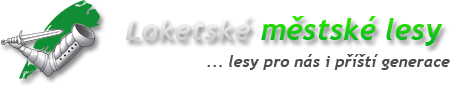 Navrhovatel projektu:Loketské městské lesy, s. r. o.Dvory 31357 33 LoketIČ: 252 13 342Statutární zástupce: František Kolář, jednatel společnostiVyřizuje:                                                                                    Ing. Otakar Švec, Ph.D.svec@lesyloket.czVytváření a obnova lesních tůní v okolí hory Krudum a na Kozích horách v rámci CHKO Slavkovský lesZáměr:Záměrem této části projektu je vytvoření 4 nových a obnova 1 původní lesní tůně v okolí hory Krudum a v oblasti Kozích hor, v rámci CHKO Slavkovský les.Vytvoření čtyřech nových tůní je plánováno na podmáčené, vlivem sukcesních procesů však značně zarostlé lokalitě bývalé vodní plochy pod horou Krudum.Obnova 1 původní lesní tůně je plánována v oblasti Kozích hor, ve svahu K řece Ohři mezi místy „Modřínová alej“ a „Koule“. Důvod obnovy je kumulace nánosových materiálů na úkor vody. Zazemňování je způsobeno spadem organického materiálu z břehových porostů okolních terestrických biotopů a sesuvem břehových partií.Vybudování nových tůní v okolí hory KrudumLokalizace 4 nových tůní v lokalitě pod horou Krudum:k.ú 644056 - Horní Slavkov; parcelní číslo: 3585; druh pozemku: vodní plocha; vlastnické právo:  Město Loket, T. G. Masaryka 1/69, 357 33 Loket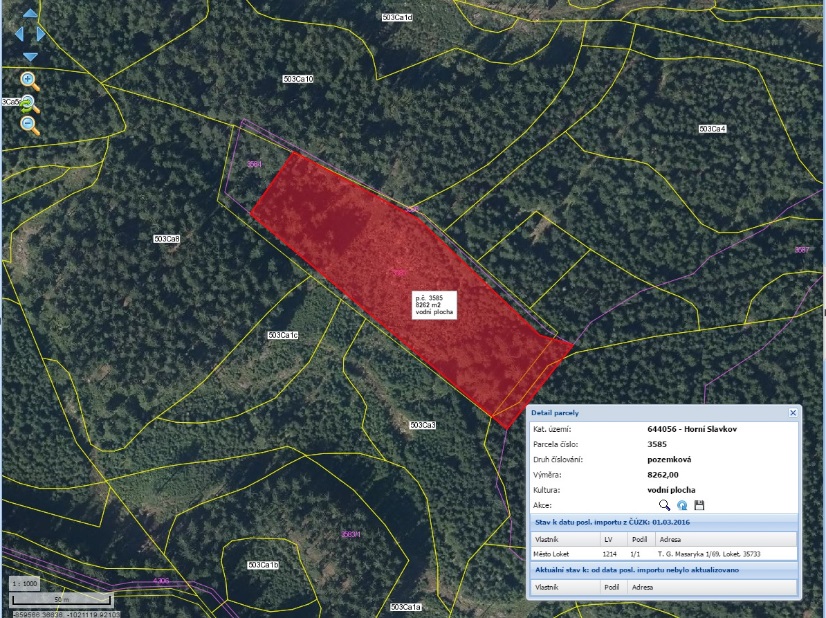 Červená šipka ukazuje na půdorys dotčeného pozemku.Současný stav:Současný stav pozemku: 		Podmáčená plocha, z převážné části zarostlá náletovými
              dřevinamiZdroj vody:				spodní voda, přímé dešťové srážky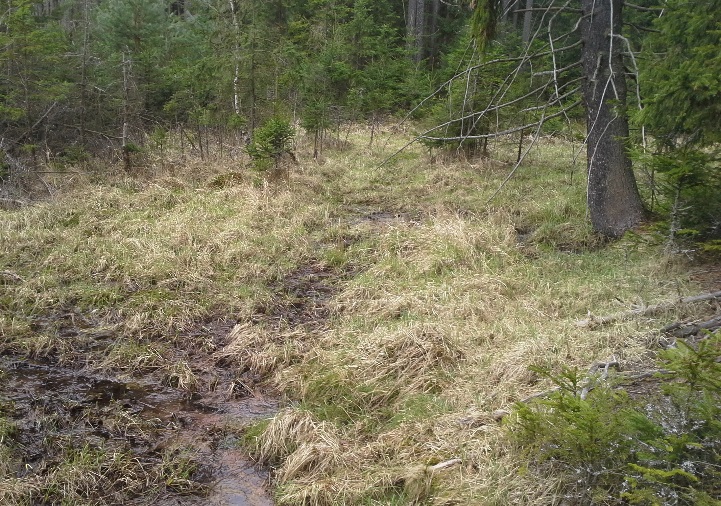 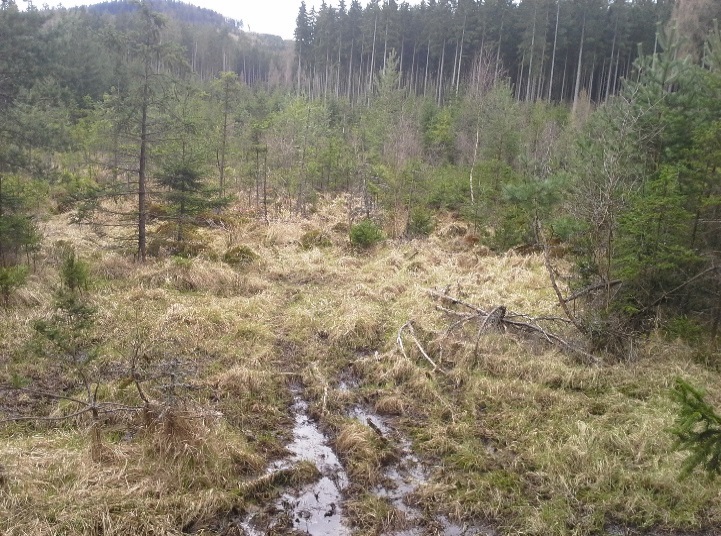 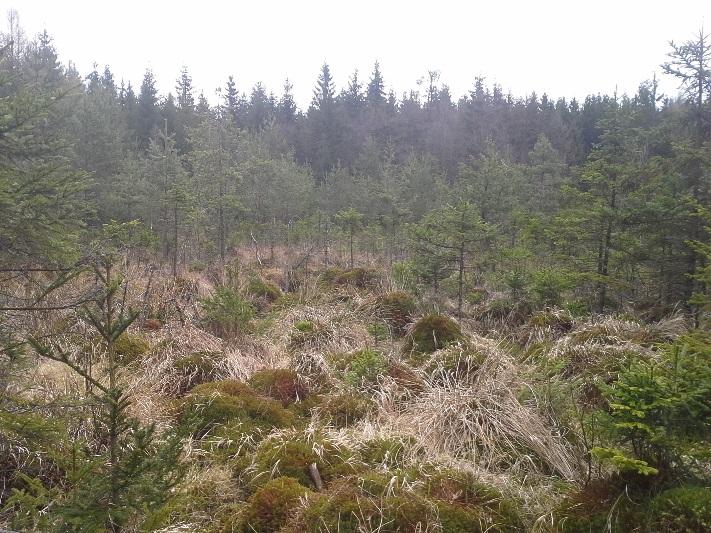 
Návrh vybudování 4 nových tůní v oblasti pod horou Krudum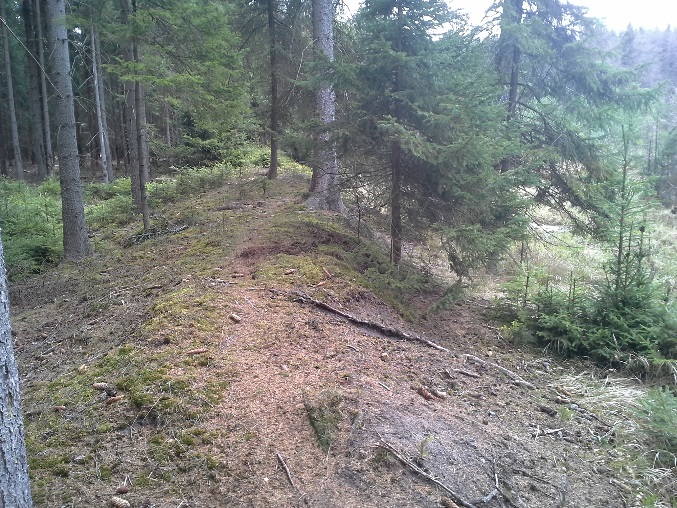 Mechanizované odstranění náletových dřevin v místech vybudovaných tůníStrojní hloubení 4 tůníHlavní tůň – parametry: 	a) plocha: 262 m2b) maximální hloubka: 1,5 mc) tvar dna: rozčleněn na 3 partie – mělká 10 – 20 cm hloubky, střední 50 – 70 cm hloubky, hluboká 70 – 150 cm hloubkyd) sklon břehů tůně max. 1:33 vedlejší tůně – parametry:	a)plocha: 3x120 m2b) maximální hloubka každé tůně: 1,5 mc) tvar dna každé tůně: 3 partie – mělká 10 – 20 cm hloubky, střední 50 – 70 cm hloubky, hluboká 70 – 150 cm hloubkyd) sklon břehů tůně max. 1:3Termín vybudování 4 tůní v oblasti pod horou Krudum: říjen 2016Obnova bývalé lesní tůně v oblasti Kozích horLokalizace bývalé lesní tůně v oblasti Kozích hor:k.ú. 686531 Údolí u Lokte; p. č. : 406/4; způsob využití: les jiný než hospodářský; druh pozemku: lesní pozemek; vlastnické právo:  Město Loket, T. G. Masaryka 1/69, 357 33 Loket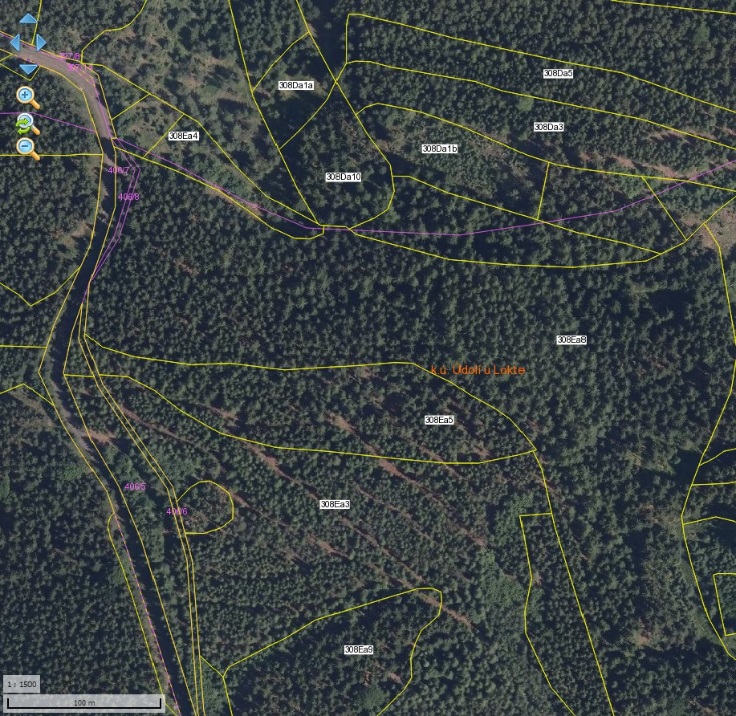 Červená šipka ukazuje půdorys vodní hladiny tůně.Současný stav:Současná plocha vodní hladiny: 	4 m2Průměrná hloubka:			5 cmTechnické zařízení:			Tůň nemá regulovaný přítok, ani výpusťZdroj vody:	spodní voda, přímé dešťové srážky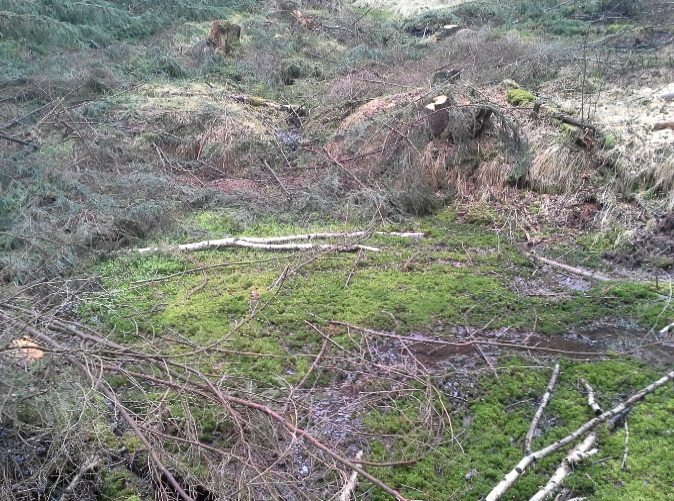 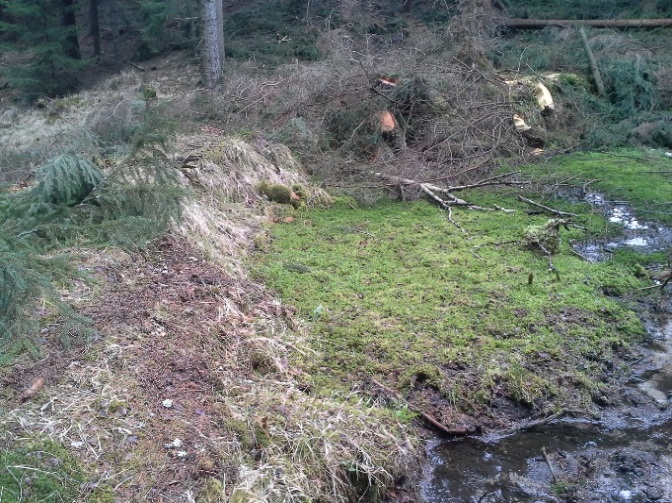 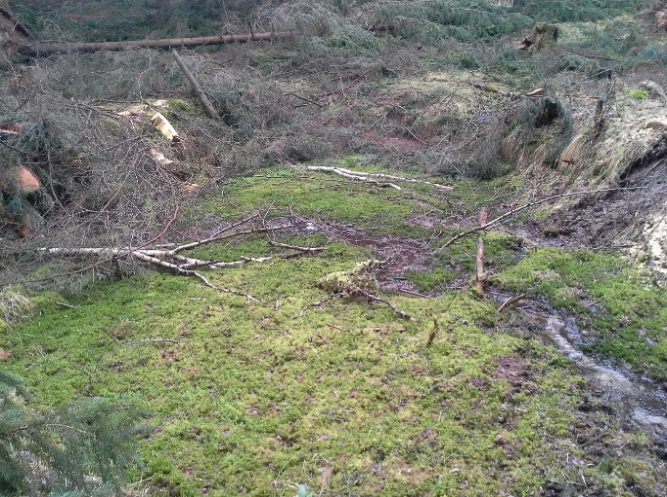 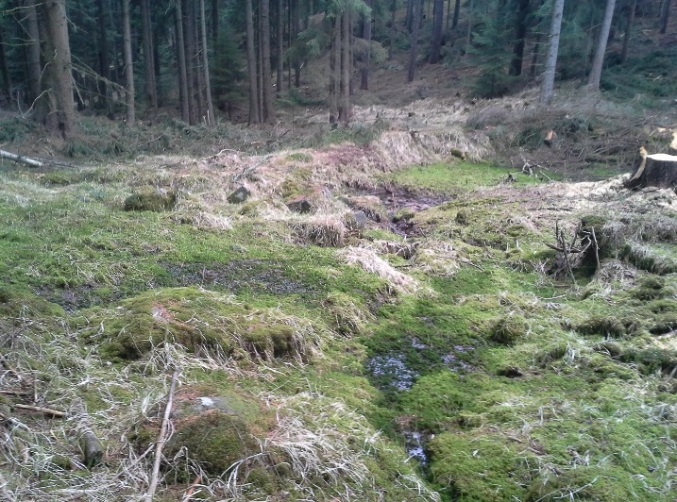 Návrh obnovy původní lesní tůně v oblasti Kozích horStrojní hloubení tůně, odtěžení nanesených sedimentůParametry obnovené tůně: 	a) plocha: 225 m2b) maximální hloubka: 1,5 mc) tvar dna: rozčleněn na 3 partie – mělká 10 – 20 cm hloubky, střední 50 – 70 cm hloubky, hluboká 70 – 150 cm hloubkyd) sklon břehů tůně max. 1:3Termín obnovy tůně v oblasti Kozích hor: říjen 2016Rozpočet na vytváření a obnovu lesních tůní v CHKO Slavkovský lesZakládání sadů v CHKO Slavkovský les
Loketské městské lesy, s. r. o.Záměr:Projekt je zaměřen na vytvoření 3 nových jabloňových sadů v CHKO Slavkovský les v katastrálních územích Horní Slavkov a Údolí u Lokte.Jabloňový sad „U Šafáře II“Lokalizace:k. ú. 644056 Horní Slavkov; parcelní číslo:  3654; druh pozemku: trvalý travní porost. Vlastnické právo k pozemkům:  Město Loket, T. G. Masaryka 1/69, 357 33 Loket. 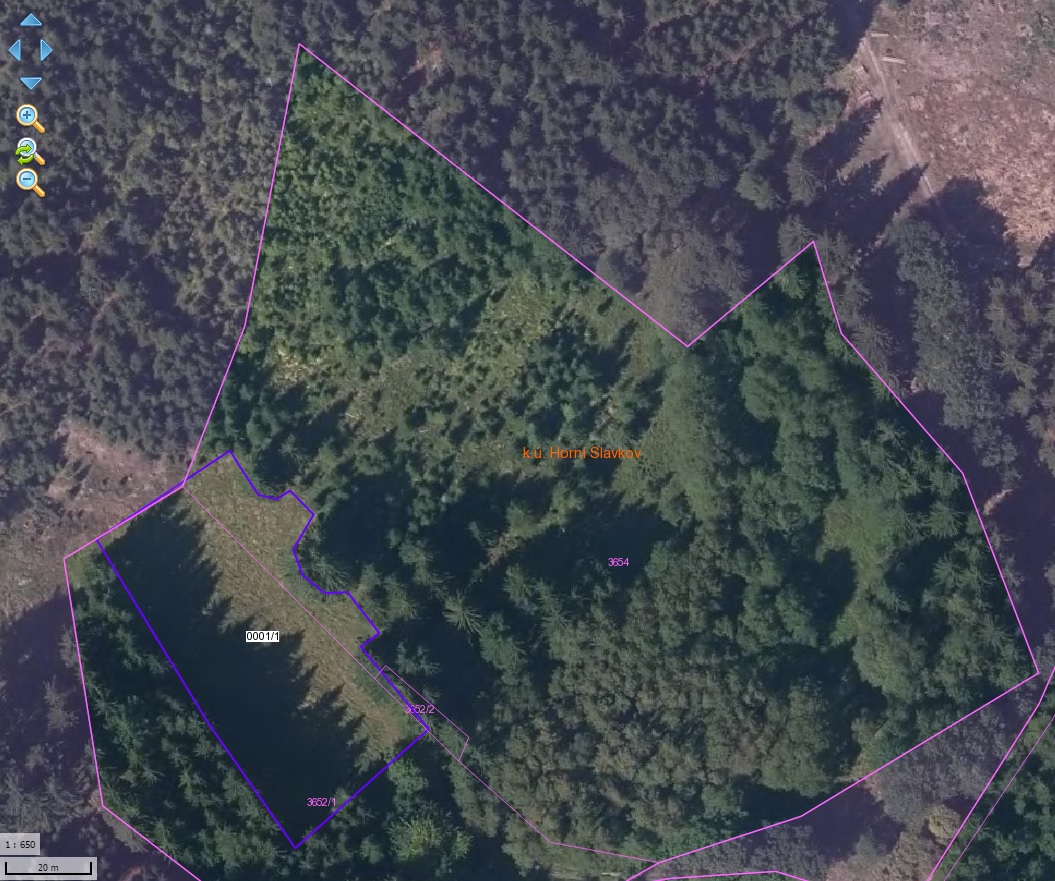 Legenda: Nově vysazované jabloně, pravidelný rozestup 9 m.Výsadba ovocných stromů:Počet nově vysazovaných stromů: 		29 ksDruh dřeviny:					Jabloň (Malus)Odrůda:					Hetlina – prioritní, Kardinál Źíhaný – prioritní,
                                                         Chodské – prioritní, Hibernal – přijatelný,
                                                         Antonovka – prioritníAlternativní druh dřeviny:			jeřáb (Sorbus aucuparia, var. moravica)Odrůda: 					jeřáb sladkoplodý (Sorbus aucuparia, var. moravica)Typ sazenice:					prostokořenný vysokokmenšJabloňový sad – Údolí u Lokte ILokalizace:k. ú. 686513 Údolí u Lokte; parcelní číslo: 54/1; druh pozemku: ostatní plocha. Vlastnické právo k pozemkům:  Město Loket, T. G. Masaryka 1/69, 357 33 Loket. 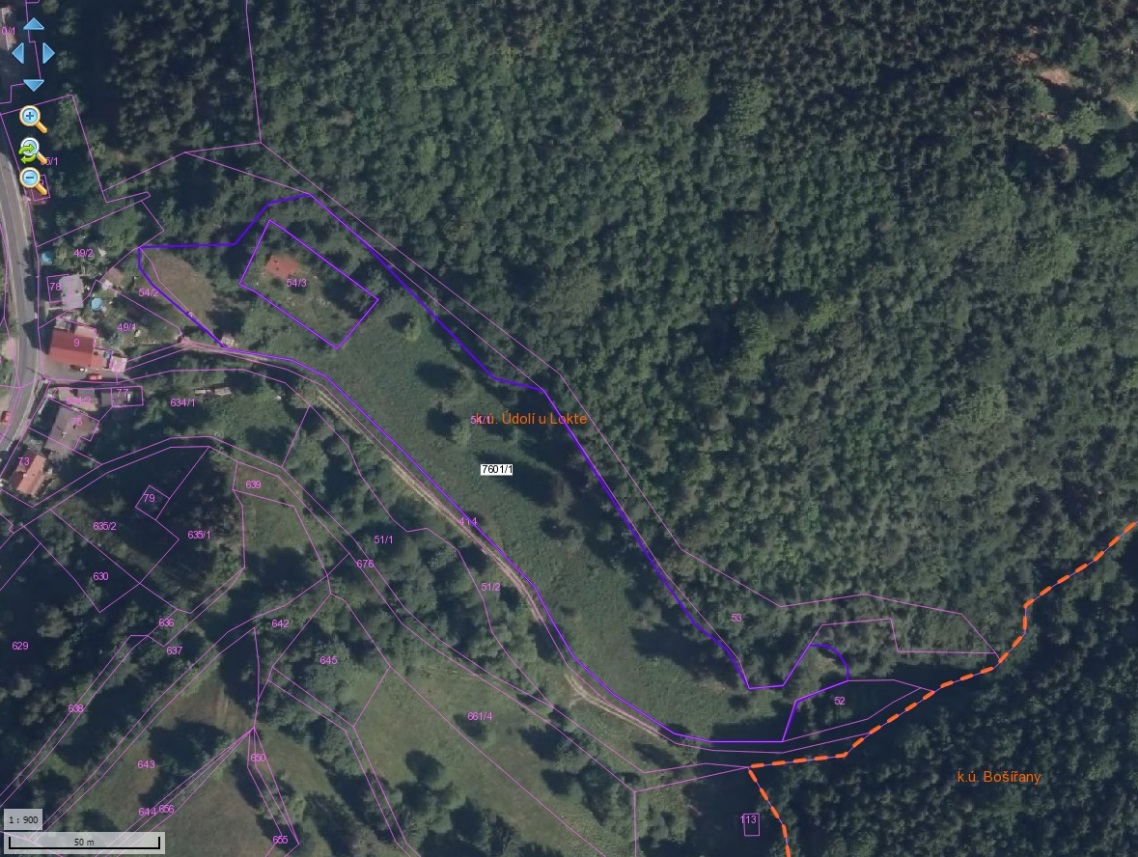 Legenda:          Nově vysazované jabloně, pravidelný rozestup 8 - 12 m.Výsadba ovocných stromů:Počet nově vysazovaných stromů: 		12 ksDruh dřeviny:					Jabloň (Malus)Odrůda:					Hetlina – prioritní, Kardinál Źíhaný – prioritní,
                                                         Chodské – prioritní, Grafštýnské – prioritní, 
                                                         Antonovka - specializované                                                                                           Typ sazenice:					prostokořenný vysokokmenJabloňový sad – Údolí u Lokte IILokalizace:k. ú. 686513 Údolí u Lokte; parcelní číslo: 661/1; druh pozemku: ostatní plocha. Vlastnické právo k pozemkům:  Město Loket, T. G. Masaryka 1/69, 357 33 Loket. 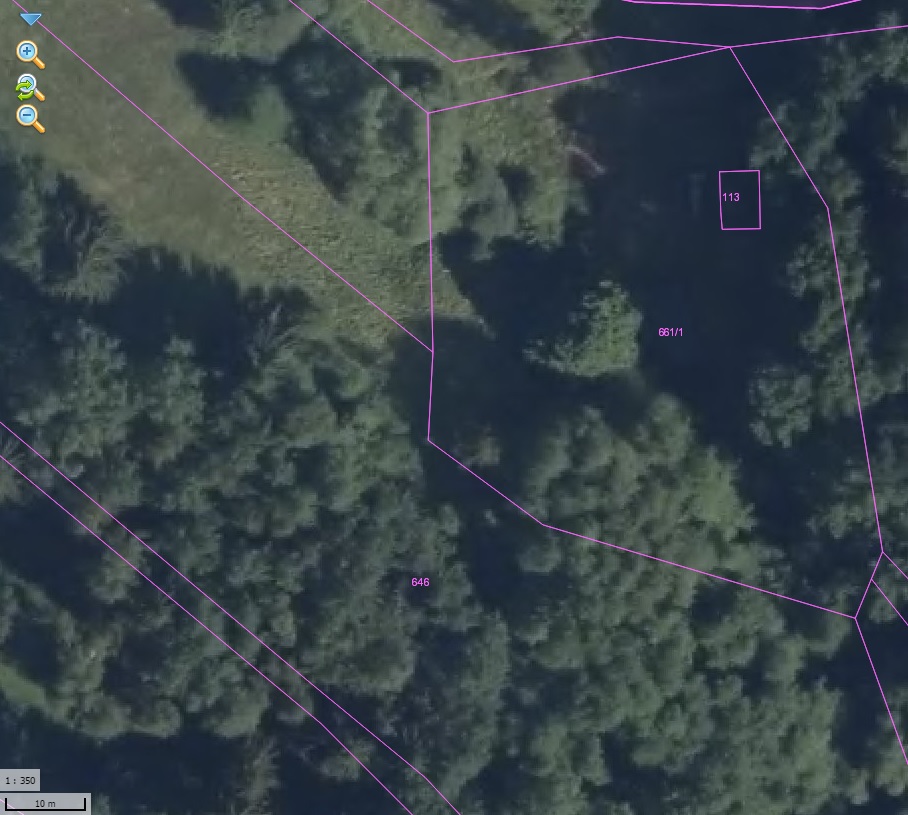 Legenda:          Nově vysazované jabloně, pravidelný rozestup 9-12 m.Výsadba ovocných stromů:Počet nově vysazovaných stromů: 		7 ksDruh dřeviny:					Jabloň (Malus)Odrůda:					Hetlina – prioritní, Kardinál Žíhaný – prioritní,
                                                         Chodské – prioritní, Grafštýnské – prioritní, 
                                                         Antonovka - specializované                                                                                           Typ sazenice:					prostokořenný vysokokmenRekapitulace rozpočtu projektu Za navrhovatele projektu:František Kolářjednatel společnostiNázev objektuNavrhovaná plocha (m2)Přesun hmot odbahnění (m3)CenaKč/m3 bez DPHNáklady celkem4 tůně v oblasti pod horou Krudum622560300,-168 000,- KčObnova bývalé lesní tůně v oblasti Kozích Hor225199400,-79 600,- KčCELKEM857770247 600,- KčRozpočet – Jabloňový sad „U Šafáře II“Rozpočet – Jabloňový sad „U Šafáře II“Rozpočet – Jabloňový sad „U Šafáře II“Rozpočet – Jabloňový sad „U Šafáře II“PoložkaJednotková cenaPočet jednotekCena za položkuOdstranění náletu nad 1 m výšky do 10 cm průměru kmene na řezné ploše pařezu + přirážka 20 % výcekmenné dřeviny3,50,- Kč/m2+ 0,70 Kč/m28000 33 600,- KčNáklady na sazenici (prostokořenný vysokokmen)400,- Kč/ks2911 600,- KčVykopání jamky bez výměny půdy (50 x 50 x 50 cm)640,- Kč/ks2918 560,- KčVlastní výsadba (50x50x50 cm)640,- Kč/ks2918 560,- KčUkotvení stromu (1 kůl, uvázání)640,- Kč/ks2918 560,- KčZálivka jamky (50 x 50 x 50 cm)640,- Kč/ks2918 560,- KčIndividuální ochrana proti zvěři – mechanická (dřevěné bednění)640,- Kč/ks2918 560,- KčCelkemCelkemCelkem63 760,- KčRozpočet – Jabloňový sad „Údolí u Lokte I“Rozpočet – Jabloňový sad „Údolí u Lokte I“Rozpočet – Jabloňový sad „Údolí u Lokte I“Rozpočet – Jabloňový sad „Údolí u Lokte I“PoložkaJednotková cenaPočet jednotekCena za položkuOdstranění náletu nad 1 m výšky do 10 cm průměru kmene na řezné ploše pařezu 3,50,- Kč/m2500 1 750,- KčKácení vzrostlých stromů a keřů 21 – 30 cm400,- Kč/ks41 600,- KčNáklady na sazenici (prostokořenný vysokokmen)400,- Kč/ks124 800,- KčVykopání jamky bez výměny půdy (50 x 50 x 50 cm)640,- Kč/ks127 680,- KčVlastní výsadba (50x50x50 cm)640,- Kč/ks127 680,- KčUkotvení stromu (1 kůl, uvázání)640,- Kč/ks127 680,- KčZálivka jamky (50 x 50 x 50 cm)640,- Kč/ks127 680,- KčIndividuální ochrana proti zvěři – mechanická (dřevěné bednění)640,- Kč/ks127 680,- KčCelkemCelkemCelkem15 830,- KčRozpočet – Jabloňový sad „Údolí u Lokte II“Rozpočet – Jabloňový sad „Údolí u Lokte II“Rozpočet – Jabloňový sad „Údolí u Lokte II“Rozpočet – Jabloňový sad „Údolí u Lokte II“PoložkaJednotková cenaPočet jednotekCena za položkuOdstranění náletu nad 1 m výšky do 10 cm průměru kmene na řezné ploše pařezu 3,50,- Kč/m2200 m2 700,- KčNáklady na sazenici (prostokořenný vysokokmen)400,- Kč/ks72 800,- KčVykopání jamky bez výměny půdy (50 x 50 x 50 cm)640,- Kč/ks74 480,- KčVlastní výsadba (50x50x50 cm)640,- Kč/ks74 480,- KčUkotvení stromu (1 kůl, uvázání)640,- Kč/ks74 480,- KčZálivka jamky (50 x 50 x 50 cm)640,- Kč/ks74 480,- KčIndividuální ochrana proti zvěři – mechanická (dřevěné bednění)640,- Kč/ks74 480,- KčCelkemCelkemCelkem7 980,- KčVýstavba a obnova tůníVýstavba a obnova tůníVýstavba a obnova tůníNázev objektuPlocha (m2)Náklady4 tůně v oblasti pod horou Krudum622168 000,- KčObnova bývalé lesní tůně v oblasti Kozích Hor22579 600,- KčCelkem tůně857247 600,- KčVýsadby ovocných dřevinVýsadby ovocných dřevinVýsadby ovocných dřevinLokalitaPočet stromůNákladyJabloňový sad „U Šafáře“ II 2963 760,- KčJabloňový sad „Údolí u Lokte“ I1215 830,- KčJabloňový sad „Údolí u Lokte“ II77 980,- KčCelkem výsadbyCelkem výsadby87 570,- KčNÁKLADY NA PROJEKT 2016 CELKEM335 170,- Kč